                                                                                   Утверждено                                              приказом от 18.05.2017 года № 46Муниципальное бюджетное общеобразовательное учреждение «Краснохолмская средняя общеобразовательная школа № 1»»Программалетнего оздоровительноголагеря с дневным пребыванием детей «Дружба»подразделение«Ровесник»(профиль – познавательно-развивающий)Лето 2017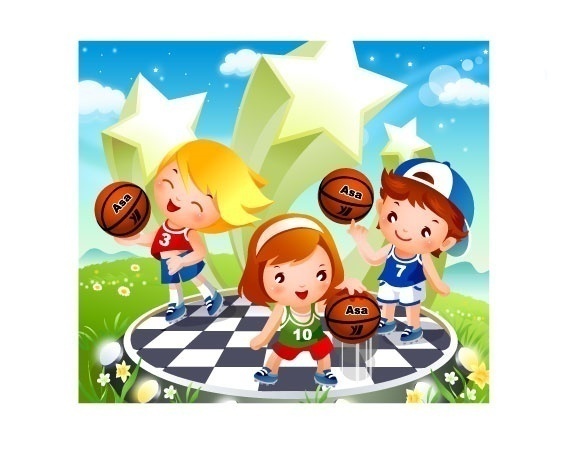 Паспорт программыПояснительная запискаЛетние каникулы составляют значительную часть свободного времени детей. Этот период как нельзя более благоприятен для развития их кругозора и творческого потенциала, совершенствования личностных возможностей, приобщения к ценностям культуры, вхождения в систему социальных связей, воплощения собственных планов, удовлетворения индивидуальных интересов в личностно значимых сферах деятельности. Лагерь – это новый образ жизни детей, новый режим с его особым романтическим стилем и тоном. Это жизнь в новом коллективе, это, наконец, новая природосообразная деятельность. Ведь не зря в известной песне О. Митяева поется: «Лето – это маленькая жизнь!», а значит, прожить ее нужно так, чтобы всем: и детям и тем, кто будет организовывать отдых, было очень здорово. Это время игр, развлечений, свободы в выборе занятий, снятия накопившегося за год напряжения, восполнения израсходованных сил, восстановления здоровья. Это период свободного общения детей. Значимость летнего периода для оздоровления и воспитания детей, удовлетворения детских интересов и расширения кругозора невозможно переоценить. Проблемы организации летнего оздоровительного отдыха вытекают из объективных противоречий:между потребностью семьи и государства иметь здоровое, сильное подрастающее поколение и неудовлетворительным состоянием здоровья современных детей;педагогической заботой, контролем и желанием детей иметь свободу, заниматься саморазвитием, самостоятельным творчеством.Лагерь размещается на базе МБОУ «Краснохолмскаясош № 1». В основу организации закладываются здоровьесберегающие технологии, реализующиеся в игровой форме.Программа деятельности летнего лагеря ориентирована на создание социально значимой психологической среды, дополняющей и корректирующей семейное воспитание ребенка. Программа универсальна, так как может использоваться для работы с детьми из различных социальных групп, разного возраста, уровня развития и состояния здоровья.Эффективное управление в современном лагере – это главная основа его существования и непременное условие развития.Для обеспечения преемственности в работе лагеря от каникул к каникулам необходима постоянная управленческая деятельность. Система управления ЛДП «Ровесник» включает в себя три уровня: стратегическое управление, организационно-методическое управление, практическое управление.Программа включает в себя разноплановую деятельность, объединяет различные направления оздоровления, образования, воспитания в условиях лагеря:образовательно – досуговое спортивно-оздоровительное эстетическоепатриотическое эколого – валеологическоеправовоеОсновная идея программы ЛОЛ ДПД «Ровесник»  - представление возможностей для раскрытия творческих способностей ребенка, создание условий для самореализации потенциала детей и подростков в результате общественно полезной деятельности. Программа ориентирована на работу с детьми 11 – 16 лет.  Лагерь «Ровесник» имеет отряды сменного состава.Формируя воспитательное пространство лагеря, в основу организации смены закладывается легенда лагеря, согласно которой все дети, посещающие лагерь, становятся участниками длительной сюжетно-ролевой игры со своими законами и правилами.Данная программа по своей направленности является комплексной, т. е. включает в себя разноплановую деятельность, объединяет различные направления оздоровления, отдыха и занятости детей и подростков в период летних каникул в оздоровительных пришкольных лагерях с дневным пребыванием.По продолжительности программа является краткосрочной, т. е. реализуется в период каникул. Программа разработана с учетом следующих законодательных нормативно-правовых документов:Документы федерального уровня:Конституция РФ;Конвенция ООН о правах ребенка;Федеральный закон  «Об образовании в РФ»;Закон РФ от 24.06.1999 № 120-ФЗ «Об основах системы профилактики безнадзорности и правонарушений несовершеннолетних»;Закон РФ от 24.07.1998  № 124 – ФЗ «Об основных гарантиях прав ребёнка в Российской Федерации»;Закон РФ от 06.10.2003 № 131-ФЗ «Об общих принципах организации местного самоуправления в Российской Федерации»;Постановление Главного государственного санитарного врача РФ от 19.04.2010  № 25 «Об утверждении СанПиН 2.4.4.2599-10»; Постановление Главного государственного санитарного врача РФ от 26.04.2010  № 29 «Об утверждении СанПиН 2.4.4.2605-10»Постановление Главного государственного санитарного врача РФ от 18.03.2011 № 22 "Об утверждении СанПиН 2.4.2.2842-11 "Санитарно-эпидемиологические требования к устройству, содержанию и организации работы лагерей труда и отдыха для подростков"Документы регионального уровня:Закон Тверской области от 31.03.2010 №24-ЗО   «Об организации и обеспечении отдыха и оздоровления детей в Тверской области»;Закон Тверской области от  14.02.2007  № 6-ЗО «Об организации деятельности по профилактике безнадзорности и правонарушений несовершеннолетних в Тверской области» Постановление Правительства Тверской области  от 31.03.2016 г. № 114-пп «Об организации отдыха, оздоровления и занятости детей и подростков Тверской области  в 2016 году;Документы муниципального уровня:Муниципальная Программа «Развитие системы образования муниципального образования Тверской области «Краснохолмский  район» на 2016 -  2018 годы»;Постановление администрации Краснохолмского района Тверской области от   03.05.2017  № 44   «Об организации  отдыха, оздоровления и занятости детей  и подростков  в Краснохолмском районе в 2017 году»; Приказы районного отдела образования Администрации Краснохолмского района:Приказ № 136    от 12.05.2017 «О мерах по организации летнего отдыха, оздоровления и занятости детей и подростков  в 2017 году в системе образования Краснохолмского района;Приказ № 120 от 12.05.2017 «Об организации лагерей с дневным пребыванием детей и лагерей труда и отдыха в образовательных учреждениях  района в летний период 2016 года»;Приказ № 122 от 12.05.2017 «О проведении противопожарных мероприятий при подготовке к работе лагерей с дневным пребыванием детей  и лагерей труда  и отдыха на базе образовательных учреждений».Документы МБОУ «Краснохолмская сош № 1»:Приказ №44 от 15.05.2017 года «Об организации оздоровительного лагеря с дневным пребыванием детей в летний период 2017 года»Приказ №44/1 от 15.05.2017 года «Об организации летнего трудового лагеря  в летний период 2017 года»Приказ №44/2  от 15.05.2017 года «О проведении противопожарных мероприятий при подготовке к работе летнего оздоровительного  лагеря с дневным пребыванием»Приказ № 46 от 18.05.2017 года «Об утверждении программ летнего оздоровительного отдыха детей»Приказ №19/2 от 22.05.2017 года «Об утверждении списка обучающихся 11-17 лет, отдыхающих в летнем оздоровительном лагере»Приказ №19 от 22.05.2017 года «Об утверждении списка обучающихся 7-10 лет, отдыхающих в летнем оздоровительном лагере»Цель программы: Создать условия для полноценного отдыха, оздоровления детей, развития их внутреннего потенциала, содействия формированию ключевых компетенций воспитанников на основе включения их в разнообразную, общественно значимую и личностно привлекательную деятельность, содержательное общение и межличностные отношения в разновозрастном коллективе, развития творческих способностей детей.Задачи:Создавать условия для организованного отдыха детей. Развивать кругозор детейПриобщать ребят к творческим видам деятельности, развитие творческого мышления.Способствовать формированию культурного поведения, санитарно-гигиенической культуры.Создавать благоприятные условия для укрепления здоровья детей.Пропагандировать здоровый образ жизни.Предоставлять ребенку возможность для самореализации на индивидуальном личностном потенциале.Формировать у ребят навыки общения и толерантности.Основными в организации воспитательной деятельности  ЛДП «Ровесник» являются принципы:безопасности жизни и здоровья детей, защиты их прав и личного достоинства;создания разнообразных образовательных  пространств, где нормы и правила взаимодействия вырабатывают сами члены группы;приоритета индивидуальных интересов, свободы выбора деятельности, коллектива, педагога как необходимых условий творческого развития и самореализации ребёнка;личностного развития и самореализации ребёнка в сочетании с соблюдением    социальных норм и правил лагеря;гуманного характера отношений и оздоровительно-образовательных программ;конфиденциальности в разрешении личных проблем и конфликтов детей;
единоначалия в сочетании с детским и педагогическим самоуправлением.Концептуальный подходИзменение ценностных ориентаций заметно в настоящее время во всех сферах жизни общества. Решение ряда проблем в жизни страны во многом зависит от уровня сформированности гражданской ответственности, гражданской позиции у подрастающего поколения, потребности в духовно-нравственном совершенствовании, уважения к историко-культурному наследию своего народа и народа России. Духовность заключается в любящем отношении к другому, в приоритетности интересов другого над собственными, в утверждении своим отношением несравненной ценности другого. Духовность представляет собой в высшей степени сложную совокупность общечеловеческих норм и ценностей. Духовные ценности вырабатываются каждым человеком самостоятельно, а не усваиваются в готовом виде путем «извлечения» из книг или чужого опыта.Основная деятельность лагеря дневного пребывания направлена на развитие личности ребенка и включение его в разнообразие человеческих отношений и межличностное общение со сверстниками. Детский лагерь, учитывая его специфическую деятельность, может дать детям определенную целостную систему нравственных ценностей и культурных традиций через погружение ребенка в атмосферу игры и познавательной деятельности дружеского микросоциума. Погружая ребенка в атмосферу лагеря, мы даем ему возможность открыть в себе положительные качества личности, ощутить значимость собственного «я»; осознать себя личностью, вызывающей положительную оценку в глазах других людей; повысить самооценку; выйти на новый уровень общения, где нет места агрессии и грубости.Находясь в лагере дневного пребывания, дети ежедневно включаются в оздоровительный процесс, для которого характерны: упорядоченный ритм жизни, режим питания, закаливание, поддержка мышечного и эмоционального тонуса. Результатом осуществления оздоровительного направления является формирование потребности в здоровом образе жизни.Досуговая деятельность в лагере «Ровесник» направлена на вовлечение детей в мероприятия с последующим выявлением их наклонностей и способностей. Этапы выполнения программы   1.Подготовительный -  организационный (май):-подбор кадров;-проведение стажерской площадки для педагогов, вожатых, работников лагеря;-подготовка методических материалов;-подготовка материально-технической базы.-формирование отрядов;2. Основной (15  дней):-знакомство с режимом работы лагеря и правилами;-оформление уголков отрядов.-образовательная деятельность;-оздоровительная деятельность;-культурно-досуговая деятельность;-патриотическое воспитание;-трудовая деятельность;-методическая работа с воспитателями, вожатыми.   3. Заключительный:-закрытие смены (последний день смены);-сбор отчетного материала;-анализ реализации программы и выработка рекомендаций;-выпуск видеодневника.Образовательная деятельность в рамках лагеря «Ровесник» предусматривает воспитательные мероприятия, направленные на развитие интеллектуальных способностей детей, расширение их кругозора, изучение духовно нравственных традиций и истории родного края.Образовательная деятельность также предусматривает знакомство с миром движения, звуков, красок, ощущений. На основе развития навыков моделирования, изготовления поделок из различных материалов, в процессе продуктивной творческой деятельности дети знакомятся с единой картиной Оздоровительная деятельность способствует формированию культуры физического здоровья, интереса к спорту, мотивирует детей на заботу о своем здоровье и активный отдых. Для успешной реализации данного блока необходимо оборудование детской площадки, приглашение учителя по физической культуре. Физические нагрузки, свежий воздух, знакомство с красивыми уголками природы, проведение оздоровительных и различных спортивно-развлекательных мероприятий способствует созданию положительного физиологического и психологического фона.Культурно-досуговая деятельность состоит из общелагерных и отрядных мероприятий (интеллектуальные викторины, творческие конкурсы рисунков, стихов, частушек; изготовление плакатов; театрализованные игровые программы и т. д.), а также посещение выставок краеведческого музея, салона «Русские ремесла»Получение новых знаний при подготовке к мероприятиям различной направленности (викторинам, конкурсам и т. п.) приводит к обогащению мировоззрения ребенка, что, в свою очередь, сказывается на изменении личностного поведения каждого члена коллектива.Патриотическое воспитание включает в себя проведение в течение лагерных смен акций  «Время добрых дел», «Обелиск», «Как живешь, ветеран?», «Живи, родник» и т.д.Трудовая деятельность подразумевает благоустройство территории школы и города, оказание помощи ветеранам педагогического труда.Игровая  форма реализации программыРеализация цели и задач смены осуществляется по программе “Летний экспресс” в форме сюжетно-ролевой игры. Лето – пора путешествий, и ребята решили отправиться в путь на воображаемом “экспрессе”, останавливаясь на различных станциях. Каждая станция тематическая, со своим направлением работы (тематические дни).Из участников программы формируются 2 отряда. Для отрядов работает библиотека, игровая комната, спортивный зал. Поддержанию интереса к игре способствует игровой материал, изготовление костюмов, экран соревнований между отрядами, оформление, наглядный материал.Дети принимают активное участие в проведении игровых программ, концертов, викторин, кругосветок. Участвуют в больших коллективных делах лагеря. На базе лагеря проводятся коллективно-творческие дела:1. Интеллектуальные - организация тематических интеллектуальных викторин и конкурсов.2. Спортивные - организация тематических дней и спортивных мероприятий согласно плану работы лагеря.3. Трудовые – организуют уборку территории школы, проводят ежедневные трудовые десанты, следят за чистотой игровой комнаты.4. Творческие - принимают участие в проведении досуговых мероприятий лагеря.Результаты состязаний и конкурсов отражаются в дневнике “Летнего экспресса” и на экране настроения.Есть отрядные уголки, в которых помещены:численность пассажиров (список отряда).девиз, речёвка, эмблема отряда.достижения отряда.поздравления.звёзды отряда.На закрытии смены будут подведены итоги работы и достижения детей в различных видах деятельности, лучшие ребята  будут награждены.Ежедневно проходят планёрки, на которых решаются вопросы по организации оздоровления и досуга пассажиров «Летнего экспресса». На заседаниях предлагаются задания:— спортивные;
— творческие;
— интеллектуальные;
— изобретательские;
— общественно-полезные.Система стимулирования успешности и личностного роста:Самые активные пассажиры в последний день лагеря получают грамоты и благодарственные письма.Дети познают мир, отдыхают, трудятся; делают открытия в себе и в окружающем мире; помогают в проведении лагерных мероприятий; развивают способности доверять себе и другим; укрепляют своё здоровье.Основное содержание программы и механизмы ее реализацииРеализация Программы будет осуществляться через систему конкретных мер нормативно - правового, кадрового, организационного, программно-методического, практического обеспечения.Раздел 1. Нормативно-правовая база, программно - методическое обеспечениеПроведение мониторинга нормативно – правовой базы каникулярной оздоровительной кампании.Разработка, апробация, корректировка программы оздоровительного лагеря.Подготовка методических материалов по организации каникулярного отдыха.Подготовка предложений по совершенствованию деятельности.Раздел 2. Кадровое обеспечениеНачальник лагеря.Старший воспитатель2 воспитателя (работают с отрядами)3 воспитателя (организаторы кружковой работы)Медицинский работникУчителя-предметники (по согласованию)Подбор начальника лагеря, воспитателей проводит администрация школы. Начальник лагеря определяет функциональные обязанности персонала, руководит всей работой лагеря и несет ответственность за состояние воспитательной, хозяйственной и финансовой работы, соблюдение распорядка дня, трудового законодательства, обеспечение здоровья и жизни воспитанников, планирует, организует и контролирует все направления деятельности лагеря, отвечает за качество и эффективность.Старший воспитатель координирует воспитательную работу, отдых учащихся, несет ответственность за жизнь и здоровье воспитанников, следит за исполнением программы смены лагеря.Воспитатель-организатор кружковой работы проводит работу в соответствии с программой смены, организует активный отдых учащихся, несет ответственность за жизнь и здоровье воспитанников.Воспитатель отряда – работает непосредственно с отрядом, контролирует соблюдение режима детей, посещение мероприятий, организует трудовой десант, несет ответственность за жизнь и здоровье воспитанников.Медицинский работник осуществляет периодический контроль за санитарным состоянием лагеря, проведение спортивных мероприятий, мониторинга здоровья.Начальник и педагогический коллектив и другие работники лагеря отвечают за соблюдение правил техники безопасности, выполнение мероприятий по охране жизни и здоровья воспитанников во время участия в соревнованиях, массовых праздниках и других мероприятиях.В реализации программы участвуют опытные педагоги и воспитатели МБОУ «Краснохолмская сош №1»; медработники школ  - Мараева Н.Е., Иванова Н.А., библиотекарь Михайлова Л.Н., системный администратор Кудрявцев И.В.Раздел 3. План подготовки лагеряРаздел 4. Информационное обеспечениеФормирование информационно-аналитического банка по всем аспектам проведения каникулярной кампании.Отражение хода работы лагерей в средствах массовой информации, на сайте МБОУ «Краснохолмскаясош №1».Сбор информации «Из опыта организации каникулярного отдыха, занятости и оздоровления детей» (программы, концепция, практика).Раздел 5. Финансовое обеспечениеЛагерь содержится за счет субсидий областного бюджета,  средств бюджета Краснохолмского  района и внебюджетных средств (родительская плата).Раздел 6. Взаимодействие с ведомствами, общественными учреждениями и организациямиСовместная разработка программ организации каникулярного оздоровительного отдыха детей и подростков;Координация деятельности;Заключение договоров о сотрудничестве в области организации летнего отдыха детей и занятости подростков;Заключение договоров страхования РГС – ФОРТУНА  «ДЕТИ»Взаимодействие  
оздоровительного лагеряс дневным пребыванием детей с социумомРаздел 7. Практическая организация работы лагеря «Ровесник»Участниками данной программы являются дети в возрасте от 11 до 17лет различных социальных групп (дети из благополучных семей, дети, оказавшиеся в трудной жизненной ситуации).Сведения о воспитанникахДля организации работы по реализации программы смены:проводятся ежедневные планерки воспитателей и вожатых;составляются планы работы отрядных вожатых, где отражаются и анализируются события и проблемы дня;проводятся анкетирование и тестирование воспитанников на различных этапах смены («Экран настроения»);оказывается методическая и консультативная помощь педагогам;сотрудники  обеспечиваются методической литературой, инструментарием по проведению тренинговых мероприятий, тематических мероприятий и т. д.;проводятся инструктажи с педагогами по охране жизни здоровья; мероприятий по профилактике детского травматизма.Режим дня8.30 – 8.45      Общий сбор8.45 -  8.00      Зарядка9.00 – 9.15       Линейка9.15 – 10.00     Завтрак10.00 – 11.00   Общелагерное мероприятие11.00 – 12.00    Работа в кружках и секциях, спортивный час                          (согласно плану работы)12.00 – 13.00    Отрядный час13.00 – 13.45    Обед13.45 – 14.30    Игры на свежем воздухе14.30                 Уход домойПлан работы  досугово-развлекательного  лагерядневного пребывания «Ровесник»  для подростков с 1 по 21 июня 20167 годаРаздел 7. Ожидаемый результатВ результате реализации Программы ожидается:Укрепление здоровья детей;Рост активности ребенка в интеллектуальных, творческих и спортивных мероприятиях в течение сменыРазвитие у школьников интереса к занятиям физкультурой и спортом;Улучшение социально-психологического климата в лагере;Снижение темпа роста негативных социальных явлений среди детей;Формирование коммуникативных умений, основы правильного поведения, общения, культуры, досуга;Формирование навыков самообслуживания  и общественно-полезного труда;Формирование умений, навыков, приобретение жизненного опыта,  адекватного поведения в экстремальных ситуациях;Развитие творческих способностей, инициативы и активности ребёнка;Повышение патриотической сознательности;Совершенствование материально-технической базы организации летнего отдыха и оздоровления детей.Основания для разработки программыДокументы федерального уровня:Конституция РФ;Конвенция ООН о правах ребенка;Закон РФ «Об образовании»;Закон РФ от 24.06.1999 № 120-ФЗ «Об основах системы профилактики безнадзорности и правонарушений несовершеннолетних»;Закон РФ от 24.07.1998  № 124 – ФЗ «Об основных гарантиях прав ребёнка в Российской Федерации»;Закон РФ от 06.10.2003 № 131-ФЗ «Об общих принципах организации местного самоуправления в Российской Федерации»;Национальная образовательная инициатива «Наша новая школа»;Постановление Главного государственного санитарного врача РФ от 19.04.2010  № 25 «Об утверждении СанПиН 2.4.4.2599-10»; Постановление Главного государственного санитарного врача РФ от 26.04.2010  № 29 «Об утверждении СанПиН 2.4.4.2605-10»Постановление Главного государственного санитарного врача РФот 18.03.2011 № 22 "Об утверждении СанПиН 2.4.2.2842-11 "Санитарно-эпидемиологические требования к устройству, содержанию и организации работы лагерей труда и отдыха для подростков"Документы регионального уровня:Закон Тверской области от 31.03.2010 №24-ЗО   «Об организации и обеспечении отдыха и оздоровления детей в Тверской области»;Закон Тверской области от  14.02.2007  № 6-ЗО «Об организации деятельности по профилактике безнадзорности и правонарушений несовершеннолетних в Тверской области» Постановление Правительства Тверской области  от 31.03.2016 г. № 114-пп «Об организации отдыха, оздоровления и занятости детей и подростков Тверской области  в 2016 году;Документы муниципального уровня:Муниципальная Программа «Развитие системы образования муниципального образования Тверской области «Краснохолмский  район» на 2016 -  2018 годы»;Постановление администрации Краснохолмского района Тверской области от   03.05.2017  № 44   «Об организации  отдыха, оздоровления и занятости детей  и подростков  в Краснохолмском районе в 2017 году»; Приказы районного отдела образования Администрации Краснохолмского района:Приказ № 136    от 12.05.2017 «О мерах по организации летнего отдыха, оздоровления и занятости детей и подростков  в 2017 году в системе образования Краснохолмского района;Приказ № 120 от 12.05.2017 «Об организации лагерей с дневным пребыванием детей и лагерей труда и отдыха в образовательных учреждениях  района в летний период 2016 года»;Приказ № № 122 от 12.05.2017 «О проведении противопожарных мероприятий при подготовке к работе лагерей с дневным пребыванием детей  и лагерей труда  и отдыха на базе образовательных учреждений».Документы МБОУ «Краснохолмскаясош № 1»:Приказ №44 от 15.05.2017 года «Об организации оздоровительного лагеря с дневным пребыванием детей в летний период 2017 года»Приказ №44/1 от 15.05.2017 года «Об организации летнего трудового лагеря  в летний период 2017 года»Приказ №44/2  от 15.05.2017 года «О проведении противопожарных мероприятий при подготовке к работе летнего оздоровительного  лагеря с дневным пребыванием»Приказ № 46 от 18.05.2017 года «Об утверждении программ летнего оздоровительного отдыха детей»Приказ №19/2 от 22.05.2017 года «Об утверждении списка обучающихся 11-17 лет, отдыхающих в летнем оздоровительном лагере»Приказ №19 от 22.05.2017 года «Об утверждении списка обучающихся 7-10 лет, отдыхающих в летнем оздоровительном лагере»Разработчик Программы МБОУ «Краснохолмская сош № 1»Ответственный исполнитель ПрограммыМБОУ «Краснохолмская сош № 1»Руководитель 
ПрограммыКурнина Е.Н.  – зам. директора по ВРЮридический адрес, контактные телефоны 
и адрес 171660 Тверская область, город Красный Холм, улица Калинина, дом 51.Телефон/факс: 8(48237)22377Электронный адрес:  krh-shk1 @yandex.ruЦель программыСоздать условия для полноценного отдыха, оздоровления детей, развития их внутреннего потенциала, содействия формированию ключевых компетенций воспитанников на основе включения их в разнообразную, общественно значимую и личностно привлекательную деятельность, содержательное общение и межличностные отношения в разновозрастном коллективе, развития творческих способностей детей.Основные  задачи программыСоздавать условия для организованного отдыха детей. Развивать интеллектуальные способности детей.Приобщать ребят к творческим видам деятельности, развитие творческого мышления.Способствовать формированию культурного поведения, санитарно-гигиенической культуры.Создавать благоприятные условия для укрепления здоровья детей.Пропагандировать здоровый образ жизни.Предоставлять ребенку возможность для самореализации на индивидуальном личностном потенциале.Формировать у ребят навыки общения и толерантности.Пути достижения цели и решения поставленных задачСоздание оптимальных условий для организации отдыха и оздоровления учащихся школыОбновление содержания и форм работы по организации летнего лагеря с дневным пребыванием при школеВключение в план работы лагеря мероприятий интеллектуальной направленностиИзучение и распространение передового опыта  организации   летней  оздоровительной работы в районе; Взаимодействие со всеми заинтересованными службами, ведомствами и  организациями, участвующими в организации летнего отдыха, оздоровления и занятости детей и подростков; Работа со СМИ, информирование родителей о ходе летней оздоровительной кампании в МБОУ «Краснохолмскаясош № 1»Ожидаемые конечные результаты реализации  Программы В результате реализации Программы ожидается:Укрепление здоровья детей;Расширение кругозора детей;Развитие у школьников интереса к занятиям физкультурой и спортом;Улучшение социально-психологического климата в лагере;Снижение темпа роста негативных социальных явлений среди детей;Формирование коммуникативных умений, основы правильного поведения, общения, культуры, досуга;Формирование навыков самообслуживания  и общественно-полезного труда;Формирование умений, навыков, приобретение жизненного опыта,  адекватного поведения в экстремальных ситуациях;Развитие творческих способностей, инициативы и активности ребёнка;Повышение патриотической сознательности;Совершенствование материально-технической базы организации летнего отдыха и оздоровления детей;Критерии оценки результатов программы:Поведение ребенка.Рост активности ребенка в интеллектуальных, творческих и спортивных мероприятиях в течение сменыУмение взаимодействовать c другими членами временного детского коллектива.Отношение ребенка к себе и окружающим.Эмоциональное состояние ребенка.Уровень представления ребенка о ценностях человеческой жизни.Условия участия в программе:добровольность, взаимопонимание, должностная субординация. Краткое содержание программы:В основе образовательно-воспитательного пространства смены заложена идея  путешествия ребят на воображаемом “экспрессе”.  Ежедневно юные пассажиры  будут останавливаться на тематических станциях, на которых они станут участниками различных конкурсов, праздников, состязаний, викторин. Путешествие поможет каждому ребенку не только расширить кругозор, но и  сделать  для себя новые открытия.  Сроки реализации Программы1 смена - 01.06.2017 – 21.06.2017 (14 дней)2 смена - 03.07.2017 - 23.07.2017 (15 дней)3 смена - 01.08.2017 - 21.08.2017 (15 дней)Источники финансирования программыРегиональный бюджет, муниципальный бюджет, внебюджетные  средстваКонтроль  за реализацией  Программы Контроль выполнения Программы  осуществляет администрация МБОУ «Краснохолмская сош №1»Лагерь «Дружба»1 смена начальник лагеря –  Курнина Елена Николаевна2 смена начальник лагеря –  Колтунова Наталья Владимировна3 смена начальник лагеря –  Курнин Владислав Геннадьевич Лагерь «Дружба»1 смена начальник лагеря –  Курнина Елена Николаевна2 смена начальник лагеря –  Колтунова Наталья Владимировна3 смена начальник лагеря –  Курнин Владислав Геннадьевич Лагерь «Дружба»1 смена начальник лагеря –  Курнина Елена Николаевна2 смена начальник лагеря –  Колтунова Наталья Владимировна3 смена начальник лагеря –  Курнин Владислав Геннадьевич Лагерь «Ровесник»Лагерь «Ровесник»Лагерь «Ровесник»1 смена – Курнина Е.Н.2 смена – Колтунова Н.В.3 смена – Курнин В.Г.Воспитатели:Тараканова Е.Н.Смирнова Н.А.Лебедева Т.А.Смирнов М.В.Михайлова Л.Н.Воспитатели:Серова О.В.Кириллова А.А.Радевкина Л.Н.Воспитатели:Михайлова Л.Н.Жук С.Е.№         Наименование мероприятияОтветственный1.Проблемный анализ состояния структурирования проблем работы лагеря.Администрация ОУ2.Редактирование положения о лагере.Начальник лагеря3.Работа с родителями, детьми.Классные руководители4.Составление штатного расписания.Администрация ОУ5.Знакомство работников лагеря с едиными педагогическими требованиями.Начальник лагеря6.Подготовка  документов по технике безопасности для работников лагеря и детей.Начальник лагеря7.Прохождение медицинской комиссии, подготовка санитарных книжек.Работники лагеря8.Осмотр помещений, территории:         - отрядные комнаты;         - туалеты;         - раздевалка;        - спортивная площадкаАдминистрация ОУ,зам. директора по АХЧ,9.Составление приказов об открытии лагеря, назначении ответственных лиц.Директор ОУ10.Разработка плана работы лагеря, отрядов.Начальник лагеря11.Составление списков отрядов.Воспитатели12. Договор столовой ОУ о питании детей.Директор ОУ13.Подготовка  инвентаря:          - библиотека;          - спортинвентарь;          - бытовые предметы;           - аппаратураВоспитатели14.    Составление графика работы персонала лагеряНачальник лагеря15.    Оформление фойе, отрядных комнат, уголка безопасности.Воспитатели16.     Комплектование аптечки.Медсестрасоциальный состав воспитанников1 смена27 человекиз многодетных семей12из неполных семей11Из социально-незащищенных семей7из асоциальных  семей2из семей с опекаемыми детьми1из семей с приемными детьми-из семей с детьми инвалидами1«группа риска» (состоящие  на ВШК)3КДН1ДатаМероприятия1.06День знакомства «Расскажи мне о себе»Открытие лагеря.  Знакомство с режимом дня.Проведение инструктажа по ТБ. Детская праздничная игровая программа, посвященная Дню защиты детейОформление уголка отряда.Игра «Давайте знакомиться, будем дружить»Мозговой штурм «»Планируем, решаем, предлагаем»Минутка здоровья. «Мой рост и мой вес».2.06День экологии 1. Экологическая игра «Войди в природу другом!» 2. Экскурсия в дом ремесел 3.  Экологический десант «Заречный парк»4. Спортивный час5.06День путешественника1. Минутка здоровья «Зеленая аптечка» (первая помощь при укусах насекомых)2. Пешеходная экскурсия по городу «И тайный шепот тихих улиц…»3. «У нас гости»: встреча с педиатром ЦБ Кожевниковой А.А.  Профилактическая беседа о секретах здоровья. 4. Экологический десант «Заречный парк»5. Детский кинопоказ мультфильмов.06.06День Пушкина А.С.1. Детская познавательная программа для лагерей  дневным пребыванием «В гостях у сказки», посвященная Пушкинскому дню в России 2. Своя игра «Сказки Пушкина А.С.»3. «У нас гости».  Профилактическая беседа о правилах поведения на улице. ГИБДД4.  Экскурсия в пожарную часть07.06День музыки1. «Я рисую музыку»  интерактивная программа2. «Мой друг аккордеон» познавательная программа3. Конкурс отрядной песни.4. Квест-игра «В стране загадок»5. Веселые старты8.06День родного края1. Краеведческий обзор «Таланты Краснохолмского края»2. Интеллектуальная игра «Знатоки родного края»3. Встреча с настоятелем Краснохолмского Свято-Николаевского архиерейского подворья   иеромонахом Силуаном. Экскурсия в Краснохолмский монастырь.4. Спортивные соревнования «Богатырские потешки»9.06День дружбы(Международный день друзей)1. Интерактивная экскурсия «Династия Мясниковых в Красном Холме»2. Конкурс рисунков, посвященный Дню независимости России.3. Своя игра «Россия – наша родина»4. Спортивные соревнования «Я и друзья – спортивная семья»5. « У нас гости». Профилактическая беседа о детских правонарушениях ПДН13.06«Россия – Родина моя»1. «Календарные праздники в музыке и народном творчестве» познавательная программа 2. «Пушистая картина»  техника торцевания  мастер-класс3. Трудовой десант «Городской стадион»4. Квест-игра «Юный следопыт»5. Веселые старты14.06«День экологии»1. Экологическая игра «экоэрудит»2. Экскурсия в краеведческий музей (1 отряд).3. Конкурсно-развлекательная программа «Веселое лето»4. Конкурсы песен, пословиц, поговорок о лесе, природе5. Акция «Парк Победы»15.06День русского языка1. Соревнования по велогонкам2. Игра-муравейник «Говорим по-русски»3. Краеведческий обзор «Таланты Краснохолмского края»4. Соревнования по пионерболу, волейболу5. Экскурсия в Дом ремесел16.06.День музея1. Экскурсия в краеведческий музей (2 отряд)2. Встреча с интересными людьми «Удивительное рядом».3. Конкурс рисунков  на асфальте «Лето моей мечты»4. Детский кинопоказ мультфильмов.19.06.День спорта1. Виртуальное путешествие «История ГТО»1. Малые олимпийские игры3. Интеллектуальная игра «Герои спорта»4. Конкурсная игровая программа «Шарики воздушные»20.06День памяти и скорби1.Встреча поколений «Дети и война» (встреча с клубом «Ветеран»)2. Конкурс рисунков «А мы с тобой войны не знали»3. Игра- муравейник «Салют Победы»21.06Закрытие смены1.  Презентация творческого проекта «Лето – это маленькая жизнь».2. Праздничный концерт, посвященный закрытию лагерной смены «Расстаются друзья»3. «Морская вечеринка»4.Торжественная линейка, посвященная закрытию лагерной смены.